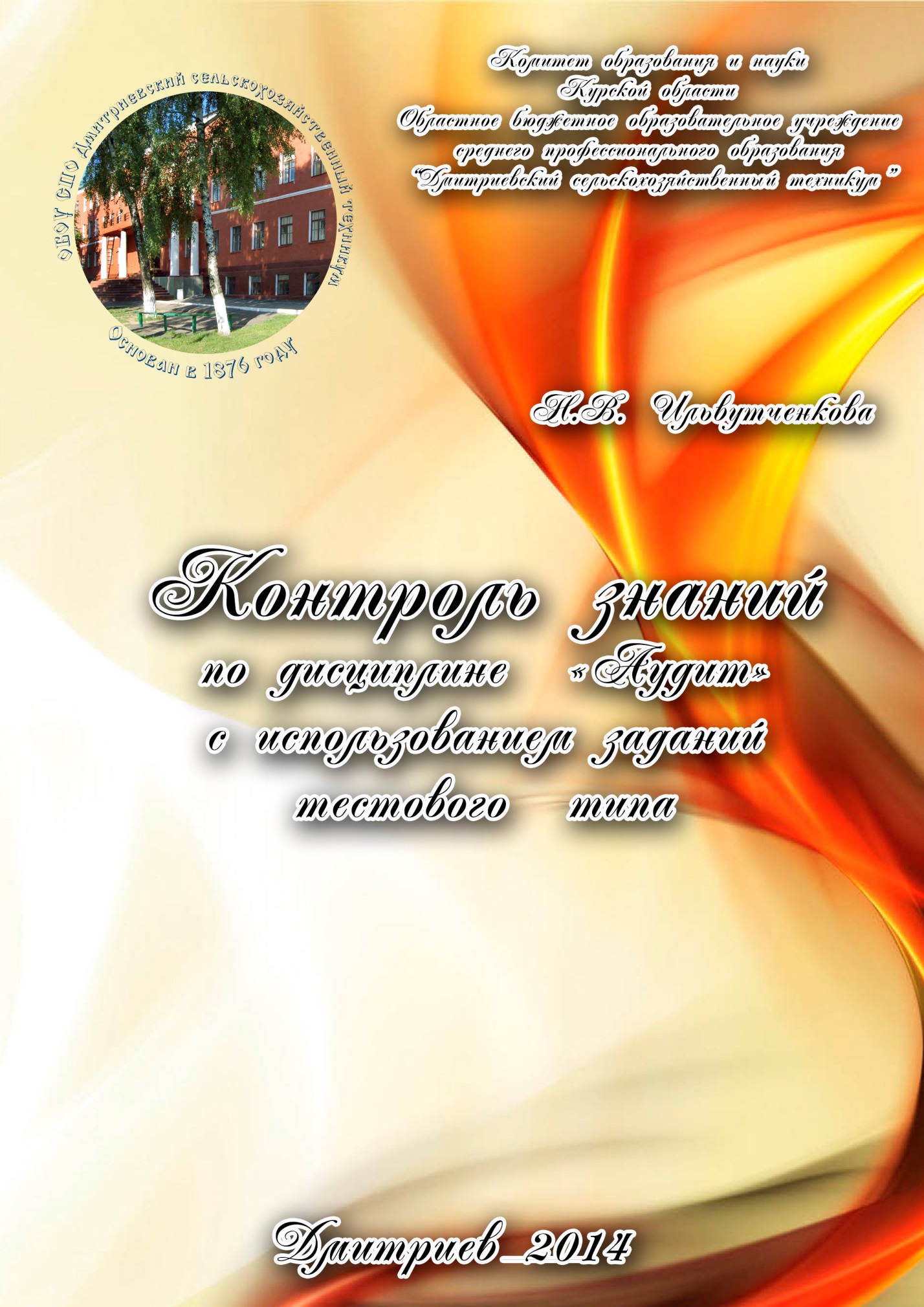 КОМИТЕТ ОБРАЗОВАНИЯ И НАУКИ КУРСКОЙ ОБЛАСТИОБЛАСТНОЕ БЮДЖЕТНОЕ ОБРАЗОВАТЕЛЬНОЕ УЧРЕЖДЕНИЕ
СРЕДНЕГО ПРОФЕССИОНАЛЬНОГО ОБРАЗОВАНИЯ«ДМИТРИЕВСКИЙ СЕЛЬСКОХОЗЯЙСТВЕННЫЙ ТЕХНИКУМ» КУРСКОЙ ОБЛАСТИН.В. ИльвутченковаКОНТРОЛЬ ЗНАНИЙпо дисциплине  «Аудит»с использованием заданий тестового  типа                                                            Учебно-методическое пособиеДмитриев, 2014Учебно-методическое пособие предназначено для преподавателей дисциплины ОП.09 «Аудит», специальность 080114 «Экономика и бухгалтерский учет» (по отраслям), а также может быть полезно всем, кто использует тестовый контроль для проверки качества усвоения учебного материала.Автор: Н.В. Ильвутченкова, заведующая отделением по очной форме обучения, преподаватель специальных дисциплин.СодержаниеВведение                                                                                                              41. Методика применения тестового контроля знаний                                     42. Применение тестов при изучении дисциплины «Аудит»                           62.1 Тестовые задания различных уровней                                                        62.2 Тестовые задания различных форм                                                            103. Опыт применения тестового контроля в учебном процессе                      16Заключение                                                                                                          19Приложения                                                                                                         20Литература                                                                                                           35ВВЕДЕНИЕВ последние годы значительно вырос поток учебной и практической информации по всем направлениям подготовки специалистов, особенно в области экономических знаний. В связи с этим особое значение приобретает не только качество отбора получаемой информации, но и оперативность оценки усвоения полученных знаний. Значительно упростить и разнообразить эту задачу позволяет применение тестового контроля в процессе обучения студентов.Многообразие форм и видов тестовых заданий дает возможность разрабатывать и применять вид контроля практически по каждой дисциплине и теме. Вместе с тем, это не означает, что контроль знаний должен осуществляться только с применением тестов: это лишь дает возможность преподавателю выбирать оптимальный способ работы с каждой группой студентов, избегая однообразия и субъективности при оценке знаний и уровня усвоения материала.Достоинства и недостатки, а также основные требования, предъявляемые к составлению и разработке тестовых заданий, достаточно подробно описаны в специальной и методической литературе, поэтому в данных рекомендациях особое внимание будет уделено содержательной части, а именно - методическим рекомендациям применения тостов при обучении конкретной дисциплине: здесь представлены варианты тестовых заданий по дисциплине «Аудит» для специальности 080114 «Экономика и бухгалтерский учет» (по отраслям) и методические указания по их применению. Представленные варианты заданий разработаны по основным разделам и темам дисциплины и могут использоваться в процессе текущего, рубежного и итогового контроля.1. Методика применения тестового контроля знанийКонтроль результатов обучения – один из важнейших элементов учебного процесса. От его правильной организации во многом зависит эффективность управления учебно-воспитательным процессом и качеством подготовки специалистов. Благодаря контролю между преподавателем и студентом устанавливается «обратная связь», которая позволяет оценивать динамику усвоения учебного материала, действительный уровень владения системной знаний, умений и навыков и на основе их анализа вносить соответствующие коррективы в организацию учебного процесса.За последние годы значительно активизировалась работа по совершенствованию методов и средств контроля. Поиски нового привели во многих учебных заведениях к применению тестового контроля усвоения знаний, а также опроса с помощью компьютерных программ «Тест - Клиент»    позволяющих иметь регулярную «обратную связь» в направлении от обучаемых к обучаемых к обучающему.Правильно разработанный тест состоит из двух частей – задания и эталона. Задание выдается студентам для выполнения, эталон представляет собой образец выполнения задания. Сравнивая эталон с ответом студента, можно объективно судить о качестве усвоения учебного материала. На это следует обратить особое внимание преподавателей, разрабатывающих тестовые задания для студентов.Для того чтобы тестовое задание выполняло не только контролирующую, но и обучающую функцию, при разработке тестов преподавателю следует провести серьезную подготовительную работу. Она заключается в определении основного содержания дисциплины и выделении тех учебных элементов, усвоение которых является необходимым в соответствии с требованиями ФГОС Федерального Государственного образца стандартов.Подразделить учебную информацию на учебные элементы, определить основное содержание тестовых вопросов по данному блоку информации, определить необходимый уровень усвоения знаний можно, используя таблицу 1.Таблица 1 – Распределение содержания учебного материалапо уровням усвоенияВ качестве обязательного элемента изучаемого материала преподаватель может взять те основные требования к содержанию основной профессиональной программы, которые указаны в Федеральном Государственном стандарте среднего профессионального образования.Например, по дисциплине «Аудит» этими требованиями являются:• понятие, сущность, виды аудита (внутренний и внешний)»• законодательные и нормативные документы, регулирующие аудиторскую деятельность;• подготовка и планирование аудита, организация аудиторской деятельности;• методика проведения аудита финансово-хозяйственной деятельности: аудит уставного капитала и расчетов с учредителями, аудит основных средств, нормативных активов, производственных запасов, денежных средств и операций валюте, расчетов, финансовых результатов, капитала и резервов, кредитов и займов;• аудит отчетности экономического субъекта, оформление результатов аудита.6При подготовке тестовых заданий очень важно руководствоваться тем, какие требования предъявляются Федеральным Государственным образовательным стандартом к уровню подготовки выпускника. Исходя из того, что в соответствии с этим выпускник должен знать и должен уметь, следует разрабатывать задания для проверки полученных знаний, умений и навыков, классифицируя их по уровням сложности и уровням усвоения. Например, по тому блоку информации, который направлен на отработку знаний по дисциплине, можно составлять тесты I и  II уровня, а проверка умений требует уже более основательного подхода и здесь целесообразно разрабатывать тесты более высокого, III уровня, позволяющие проверить способность обучаемого выполнять действия в уже изученной последовательности, но с новым содержанием и условиями их выполнения. Очень важно должным образом организовать проверку знаний именно по данным блокам информации (знаний и умений), поскольку именно это определяет тот минимум, которым должен обладать студент на выходе из учебного заведения.При отборе содержания тестовых заданий необходимо включать только те элементы учебной информации, которые можно отнести к наиболее важным, ключевым, без которых знания становятся неполными, с многочисленными пробелами. Важно также составлять тесты разными по уровню сложности. Легкие задания создают только видимость наличия знаний, а слишком трудные – искажают реальный уровень знаний, и, как следствие, показывают заниженные баллы. Тест считается удачно составленным в том случае, если с его помощью измеряется то, что должно измеряться, а не что-то иное, поэтому преподаватель перед составлением тестов, прежде всего, должен поставить определенные цели и разработать соответствующие задачи для его проведения.Для оценки подготовленного теста необходимо провести его педагогическую и экспериментальную проверку. Ее задача – в определении однозначности понимания задания студентами и получении одинаковых результатов, как при традиционном, так при тестовом контроле.2. Применение тестов при изучениидисциплины «Аудит»2.1 Тестовые задания различных уровнейКак было описано выше, разработка тестов по любой дисциплине должна основываться на большой предварительной работе преподавателя и, в зависимости от требований, предъявляемых к знаниям, умениям и навыкам выпускников, включать задания I, II и  III уровней.Кратко напомним содержание основных уровней усвоения знаний:I – узнавание (уровень знакомства) – способность обучаемого произвести опознание, различие и соотнесение (классификацию) учебной информации;II – воспроизведение (знания-копии) – воспроизведение полученной информации в буквальном или реконструктивном виде;7III – уровень умений и навыков – способность выполнить действия (вычисления) в изученной последовательности, но с новым содержанием и условиями их выполнения, действия по алгоритму;IV – уровень творчества – продуктивная, исследовательская деятельность по самостоятельно составленной программе.В практике обучения студентов в среднепрофессиональных учебных заведениях обычно рассматривается трехуровневая система усвоения знаний, в которой четвертый уровень исключен в силу того, что при подготовке специалистов среднего звена его достижение как цель обучения не ставится.В соответствии с этим учебный материал дисциплины «Аудит» может быть разделен на несколько основных учебных элементов, на основании которых в дальнейшем разработано содержание тестовых заданий и определен необходимый и достаточный уровень усвоения знаний.При разработке тестовых заданий по предлагаемой последовательности можно воспользоваться нижеследующей рабочей таблицей 2.Таблица 2 – Разбивка учебного материала дисциплины «Аудит» на элементы в соответствии с требованиями ФГОС. 8Пример теста I уровня.УКАЖИТЕ ПРАВИЛЬНЫЙ ОТВЕТВ ОРГАНИЗАЦИЯХ С УЧАСТИЕМ ИНОСТРАННОГО КАПИТАЛА АУДИТОРСКАЯ ПРОВЕРКА ОБЯЗАТЕЛЬНА                         Да                                НетЭталон ответа:     ДаПримером теста II уровня может служить следующее задание.ДОПОЛНИТЕ ОПРЕДЕЛЕНИЕАУДИТ - ЭТО НЕЗАВИСИМАЯ ЭКСПЕРТНАЯ ПРОВЕРКА И ОЦЕНКА ФИНАНСОВОЙ ОТЧЕТНОСТИ ЭКОНОМИЧЕСКОГО СУБЪЕКТА НА ПРЕДМЕТЕ ЕЕ …_______________________________________________________________________Эталон ответа: … достоверности и соответствия действующему законодательству.9Примечание: Для проверки правильности ответа на подобное тестовое задание  второго уровня, имеющего открытую форму, в целях максимальной формализации ответа и возможности автоматизации контроля целесообразно вводить в качестве обязательных элементов эталона определенные ключевые слова, в которых заложен основной смысл данного понятия или определения. Может приниматься во внимание также и строго определенный порядок слов или знаков, влияющих на качество ответа, при этом будет допускаться свободный порядок слов, дополняющий ключевые понятия. В любом случае, для наиболее качественной оценки тестовых заданий данного типа преподавателю необходимо разработать систему и (или) процедуру оценки данного теста.К тестам III уровня можно отнести тесты-задачи, содержащие необходимые для решения данные и задание, для решения которого их следует использовать. При этом порядок решения в задании не указывается. В качестве эталона ответа может выступать тот или иной вариант из предложенных к заданию. Задача студента – решить задачу и выбрать тот ответ, который он считает правильным. Прийти к этому ответу студент может, выполнив ряд расчетов, и приняв во внимание ранее изученную информацию. Однако, в данном случае не исключается вероятность угадывания правильного ответа. Для того, чтобы исключить эту вероятность, некоторые авторы рекомендуют принимать ответ с приложенным ходом решения. В этом случает задание для проверки знаний можно назвать комбинированным контрольным заданием, содержащим тест. Такая форма несколько усложняет структуру задания и инструкцию по его выполнению и, таким образом, в некоторой степени отходит от требования лаконичности, предъявляемого к тесту, но вместе с тем, позволяет повысить объективность оценки. В данном случае большую роль играет опыт преподавателя, ведущего обучение по дисциплине, который ставит ту или иную задачу и может оценить качество ее выполнения в каждом конкретном случае.Для использования тестовых заданий данного типа целесообразно тщательно продумывать инструкцию, которая может состоять из двух вопросов-заданий: первый заключается в требовании выбора ответа на предложенные варианты заданий и, таким образом, чаще всего, будет иметь форму закрытого теста с выборочным ответом; второй, дополнительный вопрос, может представлять собой задание открытой формы, требующей определенного пояснения к ходу решения задачи. Наличие именного второго вопроса в задании позволит преподавателю  проверить степень усвоения материала и исключить вероятности угадывания правильного ответа.Примером задания III уровня может являться следующее комбинированное контрольное задание с использованием теста.10УКАЖИТЕ ПРАВИЛЬНЫЙ ВАРИАНТ ОТВЕТАПРЕДПРИЯТИЕ ООО «ВОСТОК» ПЕРЕЧИСЛИЛО ВКАЧЕСТВЕ ВЗНОСА В УСТАВНЫЙ КАПИТАЛ ЗАО «МЕРКУРИЙ» 130000 РУБ. БУХГАЛТЕР ПРЕДПРИЯТИЯ ОТРАЗИЛ ЭТО ПРОВОДКОЙ: Дт 75  Кт  51 НА СУММУ         130000 РУБ.1) действия бухгалтера правильные2) правильная проводка:         Дт  58-1  Кт  51 на 130000 руб.3) правильная проводка        Дт  03  Кт  51 на 130000 руб.Эталон ответа: 2.УКАЖИТЕ РАСШИФРОВКУ СЧЕТОВЭталон ответа:Дт  58-1 «Финансовые вложения», субсчет «Паи и акции»Кт  51 «Расчетные счета»2.2 Тестовые задания различных формНаиболее распространенными формами тестовых заданий являются следующие:1. Закрытая форма заданий с выбором одного (опознание, различение) или несколько правильных ответов2. Задание на установление соответствия3. Задание открытой формы (задание с дополнением)4. Задание на установление правильной последовательности.Выбор форм тестов зависит от цели тестирования и содержания теста. Так, закрытая форма задания, а также задание на установление соответствия может применяться для проверки I уровня усвоения знаний, задания открытой формы – II уровня, а задания на установление правильной последовательности – III уровня.В содержании одного блока тестов (применяемого, например, для проверки знаний на одном уроке) можно включать как задания одной формы (моноформные задания), так и задания, включающие тесты различных форм (полиформные).11Достоинство моноформных тестов состоит в том, что для их выполнения достаточно инструкции одного типа. Это делает задание более понятным студенту, способствуя сокращению времени на его выполнение. Вместе с тем, такой тип заданий достаточно однообразен и применять его часто в таком виде не рекомендуется. Тесты данного типа целесообразно использовать для закрепления знаний, а также для проверки качества усвоения вновь излагаемого материала – в конце урока или какого-либо небольшого блока информации. Опыт многих преподавателей, применяющих тестовый контроль, показывает, что применение полиформных тестов значительно повышает их разнообразие и позволяет провести более объективную оценку знаний. Задания данного типа позволяют применять их для проверки качества усвоения материала более крупных разделов, тем, блоков, имеющих большую важность для приобретения устойчивых знаний.Составляя полдиформные тестовые задания, рекомендуется начинать с наиболее простых форм, содержащих наименьшее число существенных операций, таких как тестовое задание на опознание, а наиболее сложные задания включать в середину или конец теста. К каждому виду такого теста необходимо приложить соответствующую инструкцию на его выполнение.Рассмотрим подробнее применение каждой формы тестовых заданий на примерах по дисциплине «Аудит».Закрытая форма заданий с выбором одного или несколько правильныхответовТестовое задание на опознаниеДанный тип тестовых заданий относится к наиболее простым, поскольку предполагает выбор ответа всего из двух предлагаемых вариантов («Да» или «Нет»; «Является» - «Не является» и т.п.). Таким образом, один из предложенных ответов является эталонным, а другой – ложным и очень высока вероятность угадывания правильного ответа. Достоинством же данного типа теста является то, что ответ на него занимает минимум времени и, следовательно, имеется возможность оперативной проверки усвоения основного материала.Пример.УКАЖИТЕ, ВЕРНО ЛИ УТВЕРЖДЕНИЕАУДИТОР МОЖЕТ ОКАЗЫВАТЬ ПРОФЕССИОНАЛЬНЫЕ УСЛУГИ, ЕСЛИ ЕГО РОДСТВЕННИКИ ВХОДЯТ В СОСТАВСОВЕТА ДИРЕКТОРОВ ПРОВЕРЯЕМОГО ЭКОНОМИЧЕСКОГО СУБЪЕКТА.                   Да                                     НетЭталон ответа: нет12Тестовое задание на различениеЭто наиболее распространенный тип тестовых заданий, которое может быть выполнено в различных вариантах: с двумя, тремя, четырьмя ответами и и.д. Причем, чем больше число вариантов ответов, тем меньше вероятность угадывания правильного ответа. Вместе с тем, не рекомендуется давать слишком большое число вариантов ответов, чтобы не придавать тестовому заданию громоздкость и не запутывать его.Пример.ВЫБЕРИТЕ ПРАВИЛЬНЫЙ ВАРИАНТ ОТВЕТАОСНОВНАЯЦЕЛЬ АУДИТОРСКОЙ ПРОВЕРКИ1) выявить нарушения при ведении бухгалтерского учета и хозяйственных операций;2) дать аудиторское заключение и рекомендации по ведению бухгалтерской отчетности и хозяйственной деятельности проверяемого экономического субъекта;3) установить достоверность бухгалтерской отчетности и соответствие финансовых и хозяйственных операций нормативным актам, действующим в РФ.
Эталон ответа: 3 Тестовое задание с выбором нескольких правильных ответовЭти задания предназначен, в основном, для проверки классификационных знаний. По форме они труднее, чем задания с выбором одного правильного ответа, вероятность угадывания правильных ответов – ниже. Под правильным ответом, при этом, понимается точный выбор всех, без исключения, правильных ответов. Преподавателю в этом случае необходимо разработать четкую шкалу оценки ответов.13Пример.ОТМЕТЬТЕ ЗНАКОМ   • СООТВЕТСВУЮЩИЕ ВАРИАНТЫ ОТВЕТОВЭталон ответа: 1 – да, 2 – нет, 3 –да, 4 – нет, 6 – да.Задание на установление соответствияОсновная сфера применения данных заданий: текущий контроль знаний. Применение подобных заданий позволяет активизировать самостоятельную учебную деятельность студентов, и они с успехом могут применяться для самоконтроля.Структура задания:инструкция,два столбца с содержанием элементов, между которыми необходимо установить соответствие,эталон ответа.Пример.УСТАНОВИТЕ СООТВЕТСТВИЕРАЗДЕЛЫ  АУДИТА                                                       ЗАДАЧИ1) Аудит денежных средств            А) Контроль и ревизия операций на счетах в банке2) Аудит основных средств             Б) Проверка правильности формирования себестоимости по элементам затрат3) Аудит издержек                             В) Проверка правильности ведения синтетического    производства                                       и аналитического учета                                                               Г) Контроль кассовых операций4) Аудит расчетных и                        Д) Контроль правильности начисления амортизация    кредитных операций                     Е) Контроль законности и обоснованности получения кредитов                                                               Ж) Проверка правильности распределения затрат между отдельными видами готовой продукции и незавершенным производствомЭталон ответа:1 - А,Г; 2 - Д; 3 - Б, Ж; 4 - В,Е14Задание открытой формы (задание с дополнением)Данные задания применяют там, где нужно полностью исключить вероятность получения правильного ответа путем угадывания. Сложность выполнения задания повышается и такие задания относят к заданиям для проверки II уровня усвоения знаний. Для разнообразия заданий данной формы применяют тесты воспроизведения информации, решения типовых задач.Тесты на воспроизведение информацииТестовые задания на воспроизведение подразделяют на тесты-подставки и  конструктивные тесты.Тесты-подставки обычно содержат готовую форму уравнения, таблицы, схемы, в которую необходимо внести соответствующие записи. В то же время это может служить своего рода подсказкой и упростить выполнение задания.Пример.ПЕРЕЧИСЛИТЕИСТОЧНИКИ АУДИТОРСКИХ ДОКАЗАТЕЛЬСТВ1 ______________________________________________2 ______________________________________________3 ______________________________________________4 ______________________________________________5 ______________________________________________6 ______________________________________________7 ______________________________________________Эталон:Всего 7 правильных ответов:Первичные документы экономического субъекта и третьих лиц;регистры бухгалтерского учета;результаты анализа финансово-хозяйственной деятельности;устные высказывания сотрудников экономического субъекта и третьих лиц;сопоставление документов;результаты инвентаризации имущества, проводимой сотрудниками экономического субъекта;бухгалтерская отчетность.Примечание. Количество строк для ответов являются формальной подсказкой.15Задание конструктивного типа требует от обучаемого самостоятельного составления ответа: воспроизведение формулировки, выполнения схемы и т.д., что усложняет задачу и увеличивает значимость результата проверки. При составлении тестового задания данного типа в целях соблюдения требований к однозначности ответа и технологичности проверки желательно не планировать определение с очень большим количеством слов, а включать лишь те слова, которые можно назвать определяющими.Пример.ДОПОЛНИТЕ ОТВЕТНАИБОЛЕЕ ЦЕННЫМИ АУДИТОРСКИМИ ДОКАЗАТЕЛЬСТВАМИ СЧИТАЮТСЯ ДОКАЗАТЕЛЬСТВА, ПОЛУЧЕННЫЕ НЕПОСРЕДСТВЕННО В РЕЗУЛЬТАТЕ …_____________________________________________________________________________Эталон: … исследования хозяйственных операций.Решение типовых задачРешение типовых задач предусматривает применение усвоенных знаний по типовому алгоритму – то есть, проверку умения студента использовать имеющуюся формулу или уже известный ход решения. Задание теста-задачи содержит необходимые для решения данные и требование того, что необходимо определить в ходе решения задачи. Решение типовых задач обычно используют для закрепления пройденного материала. Для проверки более глубоких знаний и умения действовать в неизученной ситуации целесообразно применять решение нетиповых задач или заданий на установление правильной последовательности.Задание на установление правильной последовательностиДанные задания позволяют установить правильную последовательность различных действий, операций, расчетов, связанных с выполнением профессиональных обязанностей, служебных инструкций и отражает, таким образом, наличие необходимых для деятельности специалиста умений и навыков. Задания данной формы предназначены для проверки усвоения знаний на II и III уровне.16Пример. УКАЖИТЕ В 	ОЧЕРЕДНОСТЬ БУХГАЛТЕРСКИХ ПРОВОДОКПЕРЕДАЧА УЧРЕДИТЕЛЕМ ОСНОВНЫХ СРЕДСТВ В КАЧЕСТВЕ ВКЛАДА В УСТАВНОЙ КАПИТАЛ ПРИ СОЗДАНИИ ПРЕДПРИЯТИЯ ОФОРМЛЯЕТСЯСЛЕДУЮЩИМИ ПРОВОДКАМИ:	  Дт 01  Кт 08	  Дт 08  Кт 75	 Дт 75  Кт 80Эталон: 3, 1, 2.Необходимо отметить, что выбор форм тестовых заданий зависит от цели тестирования и содержания теста. Овладение формой является необходимым, но не достаточным условием создания полноценных тестов.	 При составлении тестов преподаватель должен иметь в виду, что качественное тестовое задание должно отвечать следующим основным требованиям:• одинаковость инструкции и понятность задания• правильность расположения элементов задания, наличие места для ответов• правильность и логичность формулировок (не следует использовать такие варианты ответов, как «все ответы правильные», «правильных ответов нет», «не знаю» и т.п.	 • соответствие содержания задания требованиям учебной программы (образовательного стандарта)3 Опыт применения тестового контроля в учебном процессеРассмотренные формы и виды тестовых заданий позволяют широко использовать их в организации учебного процесса в качестве одного из основных инструментов контроля знаний. Тестовые задания в силу своей универсальности и удобства применения могут применяться практически при всех видах контроля: текущем, рубежном и итоговом. Достаточно большая вариантность форм и типов тестов позволяют разрабатывать их для проверки всех уровней усвоения материала и могут быть адресованы студентам разного уровня подготовленности. Вместе с тем преподавателю следует помнить, что тестовые 17задания необходимо периодически обновлять и проверять адекватность содержания задачам обучения, по необходимости проводя корректировку и дополнение в целях соответствия современным требованиям и уменьшения степени угадывания ответов последующими поколениями студентов.а) Текущее тестированиеПри проведении текущего контроля по дисциплине «Аудит» целесообразно применять закрытые формы тестовых заданий (на опознание, различение, соотнесение). В частности, для контроля по разделам «Основы аудита» или «Теория аудита», можно применять именно эти формы тестовых заданий. Это объясняется тем, что первый раздел дисциплины «Аудит» содержит много понятий, определений, терминов, изучаемых студентами впервые. Вместе с тем, хорошее владение специальной терминологией необходимо для будущего специалиста, так как именно это является основой правильности толкования явлений и особенностей деятельности экономических субъектов.Выбор данных форм обусловлен также тем, что они выполняют именно те задачи, которые ставит перед собой контроль знаний первого и второго уровня усвоения материала. Данные формы позволяют осуществить так называемый первичный контроль знаний непосредственно после изучения того или иного блока очередной учебной информации с тем, чтобы выявить степень его усвоения и, по необходимости, принять меры по корректировке обучения. Задания в данных формах выполняются быстро и позволяют охватить всю группу обучаемых (приложение 1,2).В целях дифференциации контроля могут быть разработаны различные по сложности выполнения варианты тестовых заданий, что позволить применить индивидуальный подход в обучении студентов.Тесты, применяемые для текущего контроля, обычно не составляют длинными. Достаточным количеством заданий в тесте считается от пяти до 15, в зависимости от темы и содержания. Слишком короткие тесты могут потерять объективность, а длинные – усложнить выполнение задания, потеряв при этом свою оперативность.б) Рубежное тестированиеПри проведении рубежного тестирования следует ставить задачи проверки более глубоких знаний, полученных студентами при изучении достаточно больших разделов дисциплины. Эти блоки информации обычно являются одними их тех основных элементов знаний, овладение которыми являются необходимым в соответствии с требованиями образовательного стандарта. Поэтому задания для рубежного тестирования должны быть более объемными и охватывать все темы раздела. Для исключения однообразия в тестах лучше применять полиформные задания, включающие различные формы тестов первого, второго и  третьего уровней (приложения 3,4). Что касается заданий на проверку третьего уровня усвоения (задания на выявление правильной последовательности), то их применение в рубежном контроле позволит выявить не только 18знания, полученные в процессе обучения, но и необходимые умения и навыки. Особенно следует обратить внимание на наличие подобных тестовых заданий при проведении рубежного тестирования по тем темам и разделам дисциплины, которые предполагаю получение студентами основных профессиональных знаний и умений, то есть в разделе «Методика проведения аудита финансово-хозяйственной деятельности предприятий АПК» (приложение 5).в) Итоговое тестирование (дифференцированный зачет)Особенностями применения тестовых заданий при проведении итогового контроля является то, что они должны быть тщательно подготовлены, апробированы и оценены другими специалистами, так как при их использовании значительно возрастает роль качества и системы оценки выполняемого задания.Для оценки качества выполненного задания может применяться коэффициент усвоения:                                 Кусв = а/Р,где а – число правильных ответов       Р – общее количество существенных операций.При суммировании баллов по всем заданиям, содержащимся в тесте, целесообразно использовать таблицу перевода набранной суммы баллов, выраженной в процентах к максимально возможному количеству тестовых баллов, в пятибалльную шкалу      (таблица 3).Практика показывает, что достаточное количество тестовых заданий для итогового контроля составляет от 30 до 50 вопросов разных форм и рассчитанных на проверку всех уровней усвоения. Время для выполнения итогового задания обычно составляет 45 (иногда 60 минут).Таблица 3 – Соответствие количества полученных баллов оценке по пятибалльной шкале19Для  учета разной степени сложности заданий можно вводить коэффициент уровня сложности, имеющий наибольшее значение для оценки заданий III уровня и наименьшее – для заданий 1 уровня. Например, задачам расчетного характера (а также заданиям, требующим анализа практических ситуаций по проверке правильности действий аудита) присваивается наибольший коэффициент – 1,0; заданиям для проверки II уровня усвоения – 0,5 балла; заданиям 1 уровня – 0,2 балла.Разработанная преподавателем система оценки тестового задания должна быть доведена до сведения студентов и правильно понятна ими.При проведении итогового, а также рубежного тестирования можно использовать псевдотестовые задания, разновидностями которых могут быть цепные, тематические, текстовые и ситуационные задания. Суть содержания псевдотестовых заданий в том, что они представляют собой блок тестов с логическим продолжением операций. Каждое последующее задание обычно связано с предыдущим и предлагает варианты действий (задания с выборочным ответом или на дополнение) в конкретной практической ситуации или явлении. Правила создания псевдотестовых заданий подробно описаны В.С. Аванесовым и заслуживают разработки и применения при изучении различных дисциплин, в том числе – дисциплины «Аудита».ЗаключениеПрименение тестового контроля является достаточно удобным инструментом, обеспечивающим быстроту и качество проверки знаний. Разнообразие форм тестовых заданий позволяет сделать проверку знаний не только необходимым, но и интересным процессом. Тестовый контроль дает возможность преподавателю также применять индивидуальный подход в обучении, разрабатывать и применять задания разных уровней сложности.В обучении дисциплине «Аудит» большое значение имеет получение студентами твердых теоретических знаний и практических умений и навыков, поскольку деятельность аудиторов предполагает ежедневное принятие решений о правильности проведения финансово-хозяйственной деятельности экономических субъектов. Поэтому здесь значительно возрастает роль всех видов контроля усвоения учебного материала, среди которых немаловажное значение имеет и тестовый контроль знаний.20Приложение 1Тестовое задание по теме: «Основные понятия аудита»УСТАНОВИТЕ СООТВЕТСТВИЕПримечание. Данное тестовое задание является тестом на соотнесение, относится к тестам 1 уровня, может применяться для проверки знаний основных понятий аудиторской деятельности. Особенностью данного теста является то, что он выполняет не только контролирующую, но и обучающую функцию.Эталон: 1 – Г; 2 – Д; 3 – А; 4 – З; 5 – К; 6 – В; 7 – Е; 8 – И; 9 – Б; 10 – Ж.21Приложение 2Тестовое задание по теме: «Понятие, сущность, содержание аудита»УКАЖИТЕ ПРАВИЛЬНЫЙ ОТВЕТДОПОЛНИТЕ ОТВЕТ В ЗАДАНИИ № 81  ПОНЯТИЯ «АУДИТ» И «РЕВИЗИЯ»               а) тождественны               б) различны2  ТЕРМИН «АУДИТОР»  ПРОИСХОДИТ ОТ ЛАТИНСКОГО ГЛАГОЛА «АУДИТОРЕ», КОТОРЫЙ ОЗНАЧАЕТ               а) проверить               б) слышать, выслушивать, слушать               г) удостоверять3  ОСНОВНАЯ ЦЕЛЬ АУДИРОВАНИЯ                а) установление общей достоверности финансовой отчетности, законности финансово-0хозяйственных операций аудируемого предприятия                б) выявление ошибок персонала аудируемого предприятия в ходе хозяйственной деятельности                в) установление возможных факторов мошенничества4  ОТЛИЧИТЕЛЬНОЕ КАЧЕСТВО АУДИТОРСКОЙ ДЕЯТЕЛЬНОСТИ                а) общая компетентность                б) должная профессиональная добросовестность                в) независимость проверки                г) владение техническими профессиональными приемами5  ИСТОРИЧЕСКОЙ РОДИНОЙ АУДИТА СЧИТАЕТСЯ                а) Россия                б) Великобритания                в) Франция                г) США6  ПОТРЕБНОСТЬ В АУДИТОРСКОЙ ДЕЯТЕЛЬНОСТИ ВЫЗВАНА                а) необходимостью получения информации для управления                б) зависимостью последствий принимаемых решений от качества информации                в) необходимостью подтверждения достоверности и правдивости финансовой отчетности7  СУЩНОСТЬ АУДИТА ЗАКЛЮЧАЕТСЯ В                 а) проверке ведения бухгалтерского учета и составления отчетности                 б) оказания помощи в расчете налогов и консультировании по финансовым и правовым вопросам                 в) предпринимательской деятельности по независимой экспертизе финансовой отчетности228  ОБЯЗАТЕЛЬНЫЙ АУДИТ ПРОВОДИТСЯ                  а) в случаях, установленных законодательством                  б) по решению экономического субъекта                  в) по поручению финансовых или налоговых органов9  АУДИТ – ЭТО ____________________ ЭКСПЕРТНАЯ ПРОВЕРКА И ОЦЕНКА_______________________ ОТЧЕТНОСТИ ЭКОНОМИЧЕСКОГО СУБЪЕКТА НАПРЕДМЕТ ЕЁ ________________________ И ________________________________ДЕЙСТВУЮЩЕМУ ЗАКОНОДАТЕЛЬСТВУ10 АУДИТОРСКАЯ ДЕЯТЕЛЬНОСТЬ В РОССИЙСКОЙ ФЕДЕРАЦИИ  КОНТРОЛИРУЕТСЯ                  а) государством                  б) общественными профессиональными аудиторскими организациямиПримечание. Тест содержит задания закрытой формы с выбором правильных ответов (выборочных тест) и задание открытой формы (тест на подстановку - № 8). Относится к тестам I и II уровня.Эталон:1 – а                      6 – в 2 – б                      7 – в 3 – а                       8 – а 4 – в                       9 – независимая; бухгалтерской (финансовой);    достоверности;                                     соответствия5 – б                      10 – а 23Приложение 3Тестовое задание по теме «Аудит учета затрат на производство и исчисления себестоимости»24Примечание. Тест включает задания на проверку различных уровней усвоения (вопросы 1, 2, 6, 7, 9 – 1 уровень; вопросы 3, 4, 5, 8, 10 – II уровень).Данное тестовое задание – полиформное, включает задания закрытой формы (задания 1, 2, 6, 9 – с выбором правильного ответа; задание 5 – на установление правильной последовательности действий) и открытой формы (задания 3, 4, 8 – конструктивной формы, на воспроизведение; 10 – на подстановку).Данное задание может выполняться как на бланке, предлагаемом каждому студенту для заполнения, так и на отдельном листе для ответа, где студент должен указать номер вопроса и ответ на него согласно указанной к каждому заданию инструкции.Эталон:1 – а, в                                                         6 – а 2 – б, в                                                         7 – а 3 – технологическая карта                        8 – ЛИФО 4 – первичным,                                          9 – в регистрам бухгалтерского учета             10 – А – преднамеренные 5 – в, а, б, г, д                                                     Б – непреднамеренные 25Приложение 4Тестовое задание по теме: «Аудит учета расчетных операций»Примечание: Тестовое задание на проверку  I и II уровней усвоения. Данный тест может применяться для закрепления материала, а также как задание для текущего контроля знаний.Эталон:1 – а                                                       4 – а                                      7 – в                     10 – а 2 – а                                                       5 – Дт 20-1  Кт 71                 8 – договор 3 – авансовых отчетов                        6 – а                                       9 – б 26Приложение 5Комбинированные контрольные задания с использованием тестов дляпроверки III уровня усвоения материалаЗадание 1УКАЗАТЬ ПРАВИЛЬНЫЙ ВАРИАНТ ОТВЕТАСельскохозяйственное предприятие реализует продукты питания (сахарный песок, масло, муку) в счет погашения кредиторской задолженности поставщику за поставленные ранее материальные ценности. Бухгалтером выполнена проводка Дт 60  Кт 10.3.2 действия бухгалтера правильные                                             2) правильная проводка:                                                  Дт 60   Кт 41                                            3) правильные проводки:                                                 Дт 90    Кт 10                                                 Дт 62    Кт 90                                                 Дт 60    Кт  62 (по акту о взаимозачете)                                            4)  правильные проводки                                                 Дт 91    Кт 41                                                 Дт 62    Кт 91                                                 Дт 91    Кт  68                                                 Дт 60    Кт 62 (по акту о взаимозачете)                                                 Дт 68    Кт 19УКАЗАТЬ РАСШИФРОВКУ СЧЕТОВ                         Эталон:    4                                                Дт 91    Кт 41 (списана стоимость реализованных товаров)                                                Дт 62    Кт 91(отражена выручка от реализованных  товаров)                                                 Дт 91    Кт  68 (отражена сумма НДС)                                                 Дт 60    Кт 62 (произведен взаимозачет по акту )                                                 Дт 68    Кт 19 (принят к зачету НДС по оплаченным материальным ценностям).27Задание 2УКАЗАТЬ ПРАВИЛЬНОЕ ЗНАЧЕНИЕ ПОКАЗАТЕЛЯ ПРОЦЕДУРНОГО РИСКАВ ходе аудиторской проверки предприятия аудитор установил общий аудиторский риск (Ар) на уровне 0,005 (5%), внутрихозяйственный риск (Вр) – 0,9 (90%), контрольный риск (Кр) – 0,5 (50%), процедурный риск(Пр) науровне:1) 0,11 (11%)2) 0,45 (45%)3) 0,02 (2%)Эталон: 1ОХАРАКТЕРИЗОВАТЬ ВСЕ КОМПОНЕНТЫ АУДИТОРСКОГО РИСКАЭталон:Ар – характеризует вероятность того, что после подтверждения достоверности бухгалтерской отчетности она все же может содержать невыявленные искажения и ошибки (на 50%);Вр – обусловлен несовершенством ведения бухгалтерского учета на предприятии (на 90%);Кр – обусловлен несовершенством системы внутреннего контроля на предприятии (на 50%);Пр – обусловлен несовершенством применяемых аудиторских процедур (на 11%)Ар = Вр * Кр * Пр, отсюда Пр = Ар/ Вр * Кр.                     Пр = 0,005/0,9*0,5 = 0,11 (11%).Задание 3УКАЗАТЬ ПРАВИЛЬНЫЙ ВАРИАНТ ОТВЕТАПриобретенные подотчетным лицом в розничной торговле запасные части для служебной легковой автомашины директора предприятия списаны на издержки производства и отражены в авансовом отчете следующей проводкой:        Дт 26   Кт 71281) действия бухгалтера правильны:     2) правильные проводки:          Дт 10    Кт 71          Дт 26    Кт 10      3) правильные проводки:          Дт 10    Кт 71          Дт 19    Кт 71 на сумму НДС          Дт 26    Кт 10        Эталон:  2       ДАТЬ КОММЕНТАРИЙ        Эталон:    Дт 10    Кт 71                          Дт 26    Кт 10, т.к.НДС по материальным ценностям, приобретенным в розничной торговле, не начисляется.Задание 4УКАЗАТЬ ПРАВИЛЬНЫЙ ВАРИАНТ ОТВЕТАБухгалтер начислил налог на доходы с физических лиц за март 2003 года в сумме   260 руб. работнице фирмы с месячным окладом 3000 руб., которая имеет ребенка до 10 лет, одинокая, но в марте того же года повторно вышла замуж; заявление на стандартные вычеты и сведения о регистрации брака подала.1) расчеты бухгалтера верны2) сумма налога – 299 руб.3) сумма налога – 338 руб.Эталон:  129ДАТЬ КОММЕНТАРИЙ, УКАЗАТЬ ПОРЯДОК РАСЧЕТАЭталон:На основании части второй Налогового кодекса РФ (статья 218) работница фирмы имеет право на два стандартных налоговых вычета: на себя в размере 400 руб. и на ребенка в двойном размере – 600 руб. за каждый месяц; в следующем месяце после регистрации брака (апрель) двойной вычет на ребенка отменяется (остается вычет в размере 300 руб.)Расчет налога:Январь – ( 3000 х 1 – 400 х 1 – 600 х 1) х 13% : 100 = 260 руб.Февраль – ( 3000 х 2 – 400 х 2 – 600 х 2) х 13% : 100 – 260 = 260 руб.Март – ( 3000 х 3 – 400 х 3 – 600 х 3) х 13% : 100 – 520 = 260 руб.Бухгалтер начислил налог правильно.Задание 5УКАЗАТЬ ПРАВИЛЬНЫЙ ВАРИАНТ ОТВЕТААудиторской проверкой установлено, что в соответствии с решением суда предприятию перечислены пени от другой организации за нарушение условий хозяйственных договоров. Бухгалтер выполнил следующие проводки:                        Дт 51    Кт 62                         Дт 51    Кт 68  на сумму НДС   1) действия бухгалтера верны   2) операцию следует отразить:                        Дт 51    Кт 99                         Дт 99    Кт 68  3) операцию следует отразить:                        Дт 62    Кт 91                        Дт 51    Кт 62                         Дт 91    Кт 68      Эталон:  330РАСШИФРОВАТЬ ОПЕРАЦИИ                        Дт 62    Кт 91 (начисление пени)                        Дт 51    Кт 62 (получение пени)                        Дт 91    Кт 68 (начисление НДС на пени)Задание 6УКАЗАТЬ ПРАВИЛЬНЫЙ ВАРИАНТ ОТВЕТАСписан с баланса предприятия и реализован фермеру трактор, первоначальная стоимость которого составляла 124000 руб. Сумма износа – 91000 руб. От реализации получена выручка (за минусом НДС) – 41000 руб. Операция отражена проводкам.                          Дт 91    Кт 01    на 124000 руб.                         Дт 02    Кт 91     на 91000 руб.                          Дт 76    Кт 91     на 41000 руб.          1) действия бухгалтера правильны          2) правильные проводки:                         Дт 91    Кт 01    на 124000 руб.                         Дт 02    Кт 91     на 91000 руб.                          Дт 76    Кт 91     на 41000 руб.                         Дт 51    Кт 76     на 41000 руб.                            Дт 91    Кт 99      на 8000 руб.           3) правильные проводки:                         Дт 02    Кт 91    на  91000 руб.                         Дт 91-3    Кт 01   на  33000 руб.                          Дт 62,76    Кт 91   на 41000 руб.                         Дт 51    Кт 62,76   на 41000 руб.                            Дт 91    Кт 99      на 8000 руб.             Эталон:  3.31ПОЯСНИТЬ ХОД  РЕШЕНИЯ                         Дт 02    Кт 91    на  91000 руб. (списание амортизации)                         Дт 91-3 «Выбытие основных средств»   Кт 01   на  33000 руб. (списание остаточной стоимости: 124000-91000=33000 руб.                         Дт 62,76    Кт 91   на 41000 руб. (начислена выручка)                         Дт 51    Кт 62,76   на 41000 руб. (получена выручка)                         Дт 91    Кт 99      на 8000 руб. (получена прибыль от реализации: 41000-33000=8000 руб.Задание 7УКАЗАТЬ ПРАВИЛЬНЫЙ ВАРИАНТ ОТВЕТАКоммерческое предприятие производит и реализует строительные материалы; при этом затраты на основное производство ежемесячно списываются на реализацию проводкой        Дт 90  Кт 201) действия бухгалтера верны2) правильные проводки:                         Дт 43       Кт 20                             Дт 90-2    Кт 43  3) правильные проводки:                         Дт 10       Кт 20                             Дт 90       Кт 104) правильные проводки:                           Дт 10       Кт 20                             Дт 43       Кт 10                             Дт 90-2    Кт 43  Эталон:  2.РАСШИФРОВКА ОПЕРАЦИИ                            Дт 43       Кт 20 (оприходована готовая продукция по фактической себестоимости)                           Дт 90-2    Кт 43 (списана реализованная готовая продукция по  фактической себестоимости)32Задание 8УКАЗАТЬ ПРАВИЛЬНЫЙ ВАРИАНТ ОТВЕТАПо итогам инвентаризации цехового склада выявлена недостача материалов на сумму 10000 руб., из них на 2000 руб. в пределах норм естественной убыли списаны на издержки производства, остальная сумма отнесена на кладовщика, вина которого доказана. Бухгалтер выполнил следующие проводки:                        Дт 99      Кт 10  на 10000 руб.                            Дт 26       Кт 99  на 2000 руб.                           Дт 70      Кт 99  на 8000 руб.1) действия бухгалтера верны2) правильные проводки:                         Дт 99      Кт 10  на 10000 руб.                            Дт 20       Кт 99  на 2000 руб.                           Дт 70      Кт 99  на 8000 руб.3) правильные проводки:                        Дт 94      Кт 10  на 10000 руб.                            Дт 25       Кт 94  на 2000 руб.                           Дт 73      Кт 94  на 8000 руб.Эталон:  3РАСШИФРОВАТЬ ОПЕРАЦИИ                        Дт 94      Кт 10  на 10000 руб. (списана недостача материалов)                             Дт 25       Кт 94  на 2000 руб. (списана естественная убыль на общепроизводственные расходы)                          Дт 73      Кт 94  на 8000 руб. (списана недостача за счет виновного)33БИБЛИОГРАФИЧЕСКИЙ  СПИСОК1. Авонесов В.С. Теоретические основы разработки заданий в тестовой форме. – М. МТТА, 1995 г.2. Вострикова О.В. Тест-тренажер // Вестник СПО – 2013 № 8. – с. 23. Герасокин А.С. Технология использования компьютерных систем для обучающего теста // СПО – 2009 -  № 8. – с. 44-454. Воронина Л.А. Еще раз о тестовой оценке знаний // Специалист – 2006 - № 10          – с. 18-195. О тестовых заданиях // Специалист – 2012 № 12 с: 11-126. Лобашев В.Д. О тестировании при обучении // Специалист – 2005 - № 6 – с. 28-297. Марушак И.И., Переверзев В.Ю. Инновационные формы тестовых заданий для компьютерного тестирования // СПО – 2008 - № 1 с. 39-408. Морозова Н.Ю. Использование тестовых заданий в образовательном процессе         // СПО – 2012 - № 10 – с. 15-179. Подольский В.И. Аудит – М. – ЮНЕТИ – 2011.10. Стандарты аудиторской деятельности: Учебное пособие – М: Инфра – М. 201011. Соловьев В.М. Технология разработки тестовых заданий // СПО – 2009 - № 4 –     с. 59-60  12. Титова Н.Н. Тестирование как форма оценки качества образования // СПО – 2013 -  № 2 с. 51-52Основныетребованияпо ФГОСЭлементыизучаемогоматериалаТемадисциплиныСодержаниевопросовУровеньусвоенияЭлементыизучаемогоматериала(по ФГОС)Темадисциплины,разделФормы тестовых заданийУровеньусвоения1234Понятие, сущность, виды аудита (внутренний и внешний)Законодательные и нормативные документы, регулирующие аудиторскую деятельностьПодготовка и планирование аудита, организация аудиторской деятельностиРаздел 1Основы аудитаТемы 1.1, 1.3Раздел 1Основы аудитаТема 1.2Раздел 1Темы 1.5, 1.6, 1.7Выборочный тестТест на дополнение (открытая форма теста)Тест на дополнение (открытая форма теста), тест на буквальное воспроизведениеТест на дополнение (открытая форма теста), тест на буквальное воспроизведениеIIIIIII1234 Методика проведения аудита финансово-хозяйственной деятельности Аудит отчетности экономического субъекта, оформление результатов аудитаРаздел 2Темы 2.2, 2.9, 2.3, 2.13, 2.5Раздел 2Тема 2.14 Тест на дополнение (открытая форма теста), тест на буквальное воспроизведение;задание на установление правильной последовательностиТест на дополнение (открытая форма теста), тест на буквальное воспроизведение;задание на установление правильной последовательностиII, IIIII, IIIИНФОРМАЦИОННЫЕ ИСТОЧНИКИ ПРОВЕРКИ ДЕНЕЖНЫХ СРЕДСТВ1) Расходные и приходные кассовые ордера2) Журналы- ордера3) Кассовая книга4) Главная книга5) Ведомости6) Журнал регистрации кассовых операцийДаНетКоличество баллов в процентах от максимальной суммыОтметка90 – 100 580 – 89 460 – 79 3< 602ВопросыОтветы1. Аудируемая организацияА   Инвентаризация2 Преднамеренно скрываемые экономические интересы о различных сторонах производственно-финансовой   деятельностиБ    Запрос3 Прием проверки соответствия фактического наличия   средств в натуре данным бухгалтерского учетаВ    Встречная проверка4 Требование аудиторов от должностных лиц  официальных разъяснений по вопросам производственно-финансовой деятельности в письменной формеГ    Клиент5 Документы, регистры и другая информация, которую использует аудитор при формулировании выводов (заключения)Д   Коммерческая тайна6 Прием сопоставления нескольких документов, в которых отражается одна и та же операцияЕ   Предварительный аудит7 Контроль, осуществляемый до начала хозяйственных операцийЖ   Оценка8 Независимый финансовый контроль, проводимый квалифицированными специалистами в области учета при наличии лицензииЗ    Опрос9 Метод получения аудиторских доказательств, состоящий в изучении соответствующей информации компетентных лицИ   Внешний аудит10 Установление соответствия внутреннего аудита соответствующим нормам и принципамК   ДоказательстваВопросыОтветы1  УКАЗАТЬ ПРАВИЛЬНЫЙ ОТВЕТ   К коммерческим расходам относята) затраты на рекламуб) командировочные расходыв) представительские расходы2  Документы, необходимые для списания семян на посева) лимитно – заборная картаб) накладнаяв) акт расхода семян и посадочного материала3  УКАЗАТЬ ДОКУМЕНТ     Правильность установления затрат на производство по отдельным культурам оценивают по данным4  УКАЗАТЬ    Правильность отнесения затрат на производство проверяют по документам…5  УКАЗАТЬ    Последовательность отражения затрат и выхода продукции по основному производствуа) ж/о 10 АПКб) ведомость 83 АПКв) первичные и сводные документыг) Главная книгад) баланс6  УКАЗАТЬ ПРАВИЛЬНЫЙ ОТВЕТ    Документ, с которого необходимо начать проверку правильности формирования себестоимости продукцииа) ж/о 10 АПКб) ведомость 83 АПКв) накопительные ведомости7  В себестоимость продукции безвозмездная материальная помощь включаетсяа) даб) нет8  УКАЗАТЬ:    Метод списания материальных ценностей на затраты производства по фактической себестоимости последних по времени закупок9  УКАЗАТЬ ПРАВИЛЬНЫЙ ОТВЕТ   Число составных частей аудиторского заключенияа) однаб) двев) три10  УКАЗАТЬ      Виды искажений бухгалтерской отчетностиА – Б – ВопросыОтветы12УКАЗАТЬ ПРАВИЛЬНЫЙ ОТВЕТ1  Документ, по которому выдается аванс подотчетному лицуа) командировочное удостоверениеб) авансовый отчетв) приказ2  Состояние расчетов с депонентами проверяется сопоставлениема) платежной ведомости и ведомости 53 АПКб) расчетно-платежной ведомости и ведомости 53 АПКв) приказовДОПОЛНИТЬ ОТВЕТ3  Круг подотчетных лиц проверяется с помощью4  УКАЗАТЬ ПРАВИЛЬНЫЙ ОТВЕТ    Приобретение через подотчетных лиц канцтовары приходуютсяа) без учета НДСб) с учетом НДСв) по учетной цене5  УКАЗАТЬ ПРОВОДКУ    Списать расходы по командировке бухгалтера цеха растениеводства следует, используя проводку6  УКАЗАТЬ ПРАВИЛЬНЫЙ ОТВЕТ    Для оприходования товарно-материальных ценностей от поставщиков следует провестиа) проверку счета-фактурыб) сопоставление счета-фактуры, платежных документов и отчетов о движении ТМЦв) проверкой ж/о 6 АПК и реестра 6а7  Проверка правильности ведения аналитического учета с поставщиками производится посредствома) инвентаризации расчетовб) письменных запросов поставщикамв) сопоставления данных реестров 6а и ж/о 6 АПК со счетом-фактурой8  УКАЗАТЬ    Документ, в котором определяется форма расчетов между плательщиком и получателем средств9  Факт недостачи по вине работника может бытьустановлен по документама) Главной книге и ж/о 10 АПКб) сличительным ведомостям и инвентаризационным описямв) актам инвентаризации и данными счетов73 и 9410  Задолженность покупателей можно проверить по следующим документама) актам сверки расчетов и ведомости 38 АПКб) ведомости 38 АПКв) ж/о 11 АПК